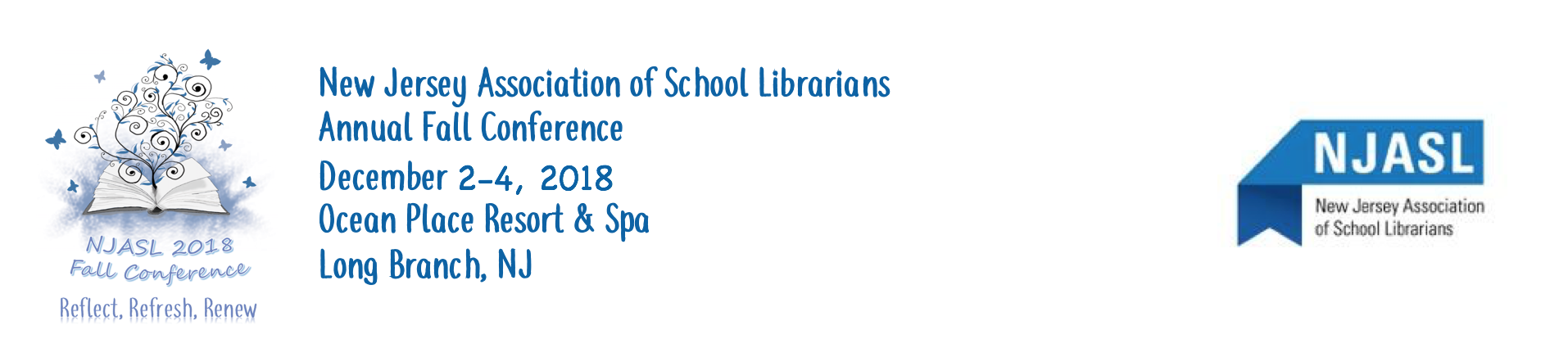 APPLICATION CERTIFICATIONEach vendor must provide the following certification for acceptance of this application.I have read this application form and the regulations enclosed and agree to all of the conditions stated therein.________________________________________________________________________            Date					SignatureName (please PRINT) ____________________________________________________Title ___________________________________________________________________Company_______________________________________________________________INTERNET USAGE (NO CHARGE)Will need Internet (wireless) capability:  _________ yes __________ noApproximate # of laptops: ___________ELECTRIC OUTLETS/ELECTRICAL NEEDSElectrical needs will be handled by Ocean Place.  Forms will be in packet from Nationwide Expo (our Drayage Company)INSURANCE NOTIFICATION Vendor hereby attests to be properly insured with at least a minimum of $1,000,000 of general liability insurance evidenced by a properly completed certificate of insurance prepared by an insurance provider. _______Yes